Главное управление МЧС России по Тульской области напоминает о правилах поведения во время грозы и при сильном ветре. 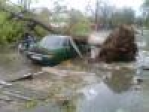 Избегайте открытой местности. Если Вы по какой-то причине остались в поле один на один с грозой, спрячьтесь в любом возможном углублении: канавке, ложбинке или самом низком месте поля, сядьте на корточки и пригните голову. Избегайте воды. Вода – отличный проводник тока. Удар молнии распространяется вокруг водоёма в радиусе 100 метров. Нередко она бьёт в берега. Во время грозы нельзя купаться, ловить рыбу. Необходимо подальше отойти от берега. Безопасные места. Безопаснее всего во время грозы находиться в помещении с громоотводом. Если гроза застала вас в городе, спрячьтесь в магазин, подъезд или, на крайний случай, переждите грозу под навесом у стен зданий. Прячась под деревьями, не забывайте о том, что молния чаще всего попадает в самые высокие из них. В помещении следует держаться подальше от окон, электроприборов, а также труб и другой металлической сантехники. Отключите внешние антенны и выключите из розетки радиоприёмники и телевизоры. Не забывайте: во время грозы недопустимо пользоваться электроприборами и сотовым телефоном. Остерегайтесь опасных предметов. Нужно помнить, что удар молнии опасен не только тогда, когда гроза бьёт непосредственно в человека, но в предметы, находящиеся рядом. Поэтому не стоит прикасаться ко всему мокрому, железному, электрическому, потому что в такие вещи молния бьёт чаще всего. Опасно во время грозы разговаривать по мобильному телефону. Лучше всего во время грозы мобильные телефоны выключать. Правила поведения при граде: Постарайтесь находиться в укрытии. Помните, что средняя продолжительность града составляет примерно 6 минут, и очень редко он продолжается дольше 15 минут. При сильном ветре опасайтесь сухих деревьев, которые могут нанести ущерб вашему жилищу. Машину поставьте в гараж, при отсутствии гаража ее следует парковать вдали от деревьев, а также слабо укрепленных конструкций. Находясь на улице, обходите шаткие строения и дома с плохой кровлей, рекламные и другие не устойчивые конструкции. Избегайте деревьев и разнообразных сооружений повышенного риска (мостов, эстакад, трубопроводов, линий электропередачи). При возникновении чрезвычайных ситуаций необходимо звонить по единому телефону спасения «01», сотовая связь «112» СО ВСЕХ ОПЕРАТОРОВ. Пресс-служба Главного управления МЧС России по Тульской области 02.07.2014 16:37:49